DOSIER DE PRENSA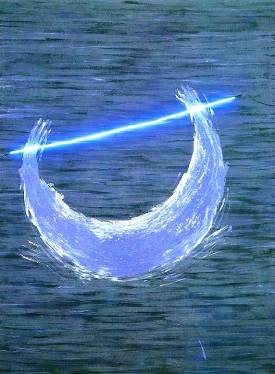 TÍTULORenovación y utopía. Colección CAAMESPACIOSan Martín Centro de Cultura Contemporánea, planta baja FECHAS9 marzo – 25 junio 2017COMISARIAMari Carmen Rodríguez PRODUCE Centro Atlántico de Arte Moderno, CAAM. Cabildo de Gran CanariaPRESUPUESTO8.000 eurosINAUGURACIÓN Jueves 9 de marzo a las 20.30hDesde las 21.00h música del DJ Mr. Market  Colabora HeinekenEntrada libreACTIVIDAD PARALELAINAUGURACIÓN INFANTILViernes 17 de marzo a las 18.00h Actividad para familias con niñas/os de  14 años.  Entrada libre sin inscripciónDEPARTAMENTO DE COMUNICACIÓNTf: +34 928 311 800 ext 216-213comunicacion@caam.netPágina web: www.sanmartincontemporaneo.comFacebook: https://www.facebook.com/sanmartincontemporaneoTwitter: @SanMartinCCCSan Martín presenta la exposición‘Renovación y utopía. Colección CAAM’ ● El proyecto expositivo se articula con obras pertenecientes a los fondos del centro de arte del Cabildo de Gran Canaria creadas por quince destacados artistas canarios de la ‘Generación de los Setenta’San Martín Centro de Cultura Contemporánea presenta la exposición Renovación y utopía. Colección CAAM, integrada por una selección de obras que forman parte de los fondos del Centro Atlántico de Arte Moderno (CAAM), firmadas por 15 artistas canarios fundamentales de la denominada ‘Generación de los Setenta’.La muestra, comisariada por Mari Carmen Rodríguez, conservadora del CAAM, se puede visitar del 9 de marzo al 25 de junio de 2017, con entrada libre, en las salas de la planta baja de San Martín Centro de Cultura Contemporánea, espacio dependiente del Cabildo de Gran Canaria. Producida por el CAAM, esta exposición reúne una veintena de obras firmadas por Fernando Álamo, Juan Luis Alzola, Juan Bordes, Cándido Camacho, Alfonso Crujera, Ramón Díaz Padilla, Leopoldo Emperador, José Antonio García Álvarez, Juan José Gil, Gonzalo González, Juan Hernández, Juan López Salvador, Rafael Monagas, Francisco Sánchez y Ernesto Valcárcel.  Son artistas que comienzan su trayectoria profesional en la década de los 70 y compartieron exposiciones y experiencias vitales con creadores de generaciones anteriores como Pepe Dámaso, Tony Gallardo, Pedro González, Juan Ismael, César Manrique, Lola Massieu, Manuel Millares, Felo Monzón, Antonio Padrón o Cristino de Vera. CONTEXTO HISTÓRICOLa proyección de estos artistas en la escena canaria coincidió con la etapa de la transición de la dictadura hacia la democracia en España, en unas condiciones políticas que permitieron la apertura de nuevos espacios expositivos en las Islas y la revitalización del coleccionismo, explica la comisaria de la muestra en el texto del folleto que acompaña la exposición. “Los artistas que comienzan a exponer en esta década no forman un colectivo estilísticamente homogéneo, ni un grupo estético con posturas comunes. Se trata de individualidades, con su propia actitud expresiva, que se sitúan alrededor de la Sala Conca de La Laguna y a los que se etiquetará como ‘Generación de los Setenta’, una denominación que, según explica el propietario de esta sala, Gonzalo Díaz, proviene de una exposición que se iba a realizar en el Museo de Bellas Artes de Caracas, conjuntamente con Fernando Castro Borrego, organizada por el Cabildo de Tenerife”. Según Carlos Díaz-Bertrana, se trata de “una pluralidad de lenguajes que no está anclada en la geografía sino en la memoria personal de cada artista, contaminados por la problemática del arte contemporáneo y cómplices de su historia personal y cultural”. “No obstante”, apunta la comisaria, “algunos artistas se unirán en un momento determinado y ante una situación social y política concreta de forma colectiva. Tony Gallardo, Juan José Gil, Juan Luis Alzola, a quienes se acercan posteriormente Leopoldo Emperador, Juan Hernández, Nicolás Calvo y Rafael Monagas, constituyen junto al escritor y crítico José Luis Gallardo, el grupo Contacto 1, considerado como el último grupo vanguardista en el arte canario”. CREADORAS“Renovación y utopía muestra una selección de obras de artistas fundamentales que han tenido una presencia significativa en los setenta. No obstante”, destaca la comisaria, “no olvidamos la existencia de creadoras como Lola del Castillo, Pepa Izquierdo, Elena Lecuona o María Jesús Pérez Vilar, entre otras, con quienes compartieron formación o primeras exposiciones. En este sentido, hemos abierto una línea de investigación y esperamos en un futuro cercano poder dar visibilidad a estas artistas que también participaron del espíritu de Renovación y utopía”.COLECCIÓN CAAM Esta nueva relectura museográfica de la Colección CAAM se enmarca en la apuesta del Cabildo de Gran Canaria por sacar a la luz todo el valioso patrimonio artístico que custodia el CAAM, institución que custodia más de 2.500 obras de arte, moderno y contemporáneo, de artistas de Europa, América y África con una amplia variedad de formatos, técnicas y estilos. Estos fondos constituyen un patrimonio singular y único que el museo y centro de arte conserva y difunde. LISTADO DE OBRAS (Tenerife, 1952)  El pañuelo, 1982	Técnica mixta sobre táblex. 189 x . Colección APM. CAAM. Cabildo de Gran Canaria	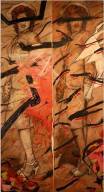 Su primera obra se caracteriza por un realismo crítico con predominio de los tonos ocres y los fondos negros. En 1976 realiza la acción multimedia Knife junto a José  Mesa, considerada como la primera presentación de body art en Canarias. Durante la década de los ochenta su obra se adentra en el campo de una neofiguración, una poética hedonista de potente expresividad que prima la técnica del collage, la ironía y la cita. No es extraño que un cierto vértigo surreal perturbe sus composiciones. Juan Luis Alzola (Las Palmas de Gran Canaria, 1948) 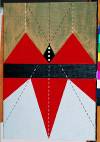 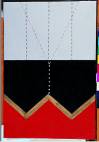 Montaña Clara VIII, 1988	Óleo sobre lienzo. 53 x . Colección CAAM. Cabildo de Gran CanariaDiente guanche, 1978 Incisivos, 1978Técnica mixta sobre lienzo. 35 x . cada uno. Colección APM. CAAM. Cabildo de GCLas obras que aquí presentamos muestran su adhesión a la búsqueda de un mapa de la identidad canaria basada en el juego que establece con las pintaderas aborígenes y el paisaje circundante desde “una mirada lúcida e irónica”, como señala Fernando Castro Borrego. Partiendo de lo local, y si abandonar su particular mirada, Alzola globaliza su discurso plástico y cuestiona al artista y al arte en general. 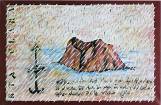 Juan Bordes (Las Palmas de Gran Canaria, 1948)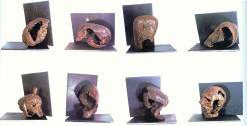 Craneología, 1989	Hierro y bronce. Medidas variables (8 piezas)	Colección CAAM. Cabildo de Gran CanariaJuan Bordes ha preservado para sí el concepto de escultura como arte del volumen desde 1979, momento en el que desarrolla su propio lenguaje figurativo aplicado al cuerpo desnudo y a sus partes, en línea con la iconografía clásica. A su trabajo escultórico se une la presencia de arquitectura y pintura, mediante la incorporación del espacio en que se sitúa la estatuaria y el cromatismo de los materiales que emplea, conformando así un todo en perfecto equilibrio, voluptuoso, débil y dramático.Cándido Camacho (La Palma, 1951-1992)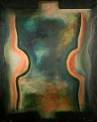 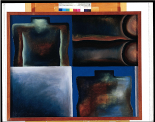 Composición, ca. 1972	Óleo sobre tela. 2 x (81 x ),65,5 x 	Colección Centro Atlántico de Arte Moderno. Cabildo de Gran Canaria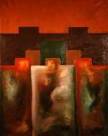 En 1973, Cándido Camacho realiza su primera exposición individual que precisamente tiene lugar en la Cripta de la Casa de Colón de Las Palmas de Gran Canaria. En ella muestra una serie de obras pictóricas en alusión directa al cuerpo, el cuerpo como espacio, marcando sus límites físicos pero permitiendo el tránsito emotivo por su superficie de contornos limpios. Haciendo que el espectador fije su atención en los quiebros, los huecos, las luces de un espacio arquitectónico humano.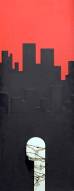 Alfonso Crujera (Sevilla, 1951)Alambrado, 1974	Acrílico sobre tabla y alambre. 160,5 x 	Colección Centro Atlántico de Arte Moderno. Cabildo de Gran CanariaSe establece en Gran Canaria en 1968. Desde ese momento, rompe con los moldes clásicos y desarrolla su propio lenguaje esquemático con base cromática lisa de rojos, blancos y negros. Estas obras son presentadas en diversos espacios insulares en la muestra Desde el hombre para el hombre, 1974, añadiendo a la madera pintada objetos intimidatorios que amenazan al habitante urbano. Ramón Díaz Padilla (Santa Cruz de Tenerife, 1949)Honores. Serie Cinco Secuencias para la visita de un Presidente, 1977Aguafuerte. 5 x (50 x 70 cm)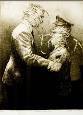 Colección APM. Centro Atlántico de Arte Moderno. Cabildo de Gran CanariaLa serie Honores que presentamos aporta una posición de crítica extrema a la sociedad capitalista y posicionándose como artista de manera molesta y distante con el comportamiento de los protagonistas de los aconteceres de la Dictadura y la Transición en España. Texto e imagen unidos en una narrativa que indaga en el espacio y soluciona formalmente el contenido del discurso.  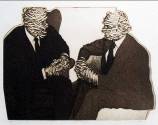 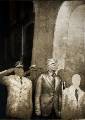 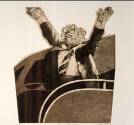 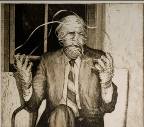 Leopoldo Emperador (Las Palmas de Gran Canaria, 1954)Lo que quedó de la noche, 1985	Técnica mixta y neón sobre lienzo. 190 x 140 cmColección APM. Centro Atlántico de Arte Moderno. Cabildo de Gran Canaria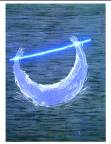 Artista conocido habitualmente por su labor como escultor e instalador, genera la síntesis entre la modernidad y la tradición  a través de elementos reciclados y convertidos en actores de un nuevo contexto: un imaginado escenario de culturas prehispánicas que se mezclan con una moderna luz de neón. Naturaleza y artificio, diálogo poético en un espacio sugerente y de investigación.José Antonio García Álvarez (Las Palmas de Gran Canaria, 1954)La orquesta, 1983	Óleo sobre lienzo. 182 x 182 cm	Colección Centro Atlántico de Arte Moderno. Cabildo de Gran Canaria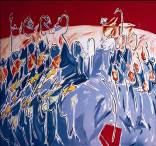 Su obra parte de la naturaleza pero su resultado la hace irreconocible. Huye del dramatismo y la carga conceptual de la pintura para ofrecernos un discurso plástico que realza el disfrute de la misma, la belleza de la naturaleza y su consiguiente respeto. El color y la luz, la línea curva y expresiva, se expanden de manera emotiva en la superficie, mostrando una realidad abstracta que nos remite a una ficción figurativa.Juan José Gil (Gran Canaria, 1947) Paralicia III, 1981	Acrílico sobre lienzo. 200 x 200 cmColección Centro Atlántico de Arte Moderno. Cabildo de Gran Canaria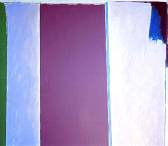 Juan José Gil nos presenta la imagen poética, sin ninguna relación con la experiencia visual. Son cuadros de estructura vertical, con los colores dispuestos en franjas y aligerándose por los bordes. (…) es también un espacio donde se confrontan los sentimientos, se reflejan gestos y se pueden visualizar metáforas del hombre contemporáneo. Roto, como las franjas de su pintura, compartiendo espacios líricos con vacíos y tensiones. Carlos Díaz Bertrana. Desde los setenta, 1995. pág. 27. Gonzalo González (Tenerife, 1950)Paisaje, 1983	Acrílico y óleo sobre lienzo. 130 x 194 cm	Colección Centro Atlántico de Arte Moderno. Cabildo de Gran Canaria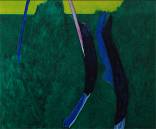 Sus paisajes, nostálgicos y abstractos, con ausencia de la figura humana, se insertan en la tradición expresionista y neofigurativa. Su destreza técnica y el uso expresivo del color, nos aportan unas realidades desordenadas, trágicas, escenario de aconteceres violentos, resultado de batallas entre las fuerzas de la naturaleza. Espacios de acción que nos sobrecogen e invitan a reflexionar sobre nuestros propios conflictos.Juan Hernández (Las Palmas de Gran Canaria, 1956-1988)Sin título, 1981Acrílico sobre lienzo. 180 x 150 cmColección APM. Centro Atlántico de Arte Moderno. Cabildo de Gran CanariaAnimal solitario nº 5, 1983	Acrílico sobre lienzo. 130 x 89 cm	Colección Centro Atlántico de Arte Moderno. Cabildo de GC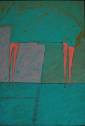 Presentamos dos obras de este artista que nos abandonó prematuramente. La de 1981 corresponde a su período abstracto luminoso, y Animal solitario, que se sitúa en su obra final, más ecléctica y figurativa, a partir de su estancia en Madrid (1983-1986) alrededor del espacio La Nave. El color es un ingrediente más de la representación de una ficción metafórica construida a través de elementos cotidianos. Juan López Salvador (Santa Cruz de Tenerife, 1951)Cráter, 1991	Madera y plomo. 120 x 200 x 200 cm	Colección Centro Atlántico de Arte Moderno. Cabildo de Gran CanariaSus esculturas son piezas formadas a partir del espacio que las rodea, transformando el paisaje a través de la talla, originando mediante los volúmenes rotos estructuras claras y geométricas, que se desvinculan de lo ornamental. Desde el asombro que siente por la naturaleza, aunque sin ningún afán por representarla, pero sí estableciendo un diálogo entre ésta y la materia, haciendo confluir en su obra la geometría y el especial sentimiento por la naturaleza. 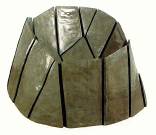 Rafael Monagas (Gran Canaria, 1947)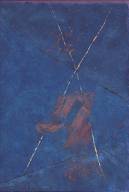 Atlántica IV, 1984	Técnica mixta sobre lienzo. 200 x 130 cm	Colección Centro Atlántico de Arte Moderno. Cabildo de Gran CanariaEl espesor de su pintura, su plasticidad y valoración de lo táctil evocan las paredes de las grutas donde dibujaba el hombre primitivo. La gama de colores empleada, el aspecto terroso de la superficie pictórica, la humedad y el silencio confirman esta impresión. En su recinto pictórico aparecen alusiones directas a formas empleadas asiduamente por los primitivos canarios, en especial la triangular de la pintadera. Paco Sánchez (Gran Canaria, 1947)Sin título, 1984	Acrílico sobre lienzo. 133 x 208,5 cm	Colección Centro Atlántico de Arte Moderno. 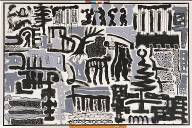 Cabildo de Gran CanariaPaco Sánchez organiza el espacio pictórico en franjas horizontales que acogen figuras humanas de corte primitivo que deambulan en un entramado laberíntico de arquitectura popular y vegetación autóctona. Desde una mirada poética, Sánchez reactiva el indigenismo desde un planteamiento original, ofreciéndonos una visión única de la posible vida aborigen.Ernesto Valcárcel (Santa Cruz de Tenerife, 1951)Vórtice, 1979	Técnica mixta sobre lienzo. 62,5 x 62,5 x 15 cm	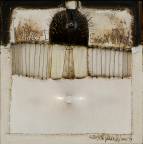 Colección APM. Centro Atlántico de Arte Moderno. Cabildo de Gran CanariaPintor y arquitecto que experimenta constantemente con estilos y conceptos diferentes, a veces contradictorios. Sus preocupaciones iniciales, en los años 70, se relacionaban con lo espacial y la arquitectura: erupciones matéricas, monocromas y de gran plasticidad, ausentes de referencias y en las que prima la autorepresentación, sin más. A Valcárcel le interesa el proceso, el manipulado más que el resultado. San Martín Centro de Cultura ContemporáneaC/Ramón y Cajal, 1. Vegueta. 35001 Las Palmas de Gran CanariaHORARIOMartes a sábado de 10:00 a 21:00Domingo de 10.00 a 14:00TELÉFONO+34 928 322 535DEPARTAMENTO DE COMUNICACIÓN+34 928 311 800 ext 216-213comunicacion@caam.netPágina web: www.sanmartincontemporaneo.comFacebook: htps://www.facebook.com/sanmartincontemporaneo Twitter: @SanMartinCCCEntrada libre a la exposición y actividades